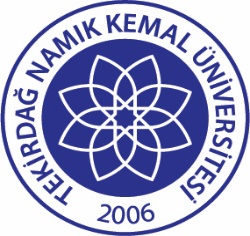 TNKÜ TOPLULUK ETKİNLİKLERİDEĞERLENDİRMEVEİZLEME FORMU Doküman No:EYS-FRM-680TNKÜ TOPLULUK ETKİNLİKLERİDEĞERLENDİRMEVEİZLEME FORMU Hazırlama Tarihi:25.12.2023TNKÜ TOPLULUK ETKİNLİKLERİDEĞERLENDİRMEVEİZLEME FORMU Revizyon Tarihi:03.01.2023TNKÜ TOPLULUK ETKİNLİKLERİDEĞERLENDİRMEVEİZLEME FORMU Revizyon No:1TNKÜ TOPLULUK ETKİNLİKLERİDEĞERLENDİRMEVEİZLEME FORMU Toplam Sayfa Sayısı:1ETKİNLİK BİLGİLERİETKİNLİK BİLGİLERİETKİNLİK BİLGİLERİETKİNLİK BİLGİLERİETKİNLİK BİLGİLERİEĞİTİM ÖĞRETİM DÖNEMİ:EĞİTİM ÖĞRETİM DÖNEMİ:EĞİTİM ÖĞRETİM DÖNEMİ:EĞİTİM ÖĞRETİM DÖNEMİ:EĞİTİM ÖĞRETİM DÖNEMİ:TOPLULUK ADIYAPTIĞI ETKİNLİK SAYISI (1 PUAN)YAPTIĞI ETKİNLİK SAYISI (1 PUAN)YAPTIĞI ETKİNLİK SAYISI (1 PUAN)YAPTIĞI ETKİNLİK SAYISI (1 PUAN)YAPTIĞI ETKİNLİK SAYISI (1 PUAN)Hiç etkinlik yapmadı (0)Hiç etkinlik yapmadı (0)1-2 sayıda etkinlik yaptı (0.50)1-2 sayıda etkinlik yaptı (0.50)3 ve üstü sayıda etkinlik yaptı (1)3 ve üstü sayıda etkinlik yaptı (1)KATILIM ORANI (1 PUAN))KATILIM ORANI (1 PUAN))KATILIM ORANI (1 PUAN))KATILIM ORANI (1 PUAN))KATILIM ORANI (1 PUAN))Gerçekleştirilen etkinliklerin yarısından fazlasında katılım oranı %50 altında ise (0.50)Gerçekleştirilen etkinliklerin yarısından fazlasında katılım oranı %50 altında ise (0.50)Gerçekleştirilen etkinliklerin yarısında katılım oranı %50 ve üstü ise (1)Gerçekleştirilen etkinliklerin yarısında katılım oranı %50 ve üstü ise (1)ETKİNLİĞİN DÜZEYİ (2 PUAN)ETKİNLİĞİN DÜZEYİ (2 PUAN)ETKİNLİĞİN DÜZEYİ (2 PUAN)ETKİNLİĞİN DÜZEYİ (2 PUAN)ETKİNLİĞİN DÜZEYİ (2 PUAN)Uluslararası etkinlik yaptı (2)Uluslararası etkinlik yaptı (2)Üniversiteler arası etkinlik yaptı (1)Üniversiteler arası etkinlik yaptı (1)Ulusal etkinlik yaptı (1.50)Ulusal etkinlik yaptı (1.50)Üniversite içi Etkinlik (0.50)Üniversite içi Etkinlik (0.50)EĞİTİM KATKISI (1 PUAN)EĞİTİM KATKISI (1 PUAN)EĞİTİM KATKISI (1 PUAN)EĞİTİM KATKISI (1 PUAN)EĞİTİM KATKISI (1 PUAN)Eğitim amaçlı sertifikalandırma yok (0.50)Eğitim amaçlı sertifikalandırma yok (0.50)Sertifikalı eğitim programı (1)Sertifikalı eğitim programı (1)İŞBİRLİĞİ İLE YAPILAN ETKİNLİKLER (2 PUAN)İŞBİRLİĞİ İLE YAPILAN ETKİNLİKLER (2 PUAN)İŞBİRLİĞİ İLE YAPILAN ETKİNLİKLER (2 PUAN)İŞBİRLİĞİ İLE YAPILAN ETKİNLİKLER (2 PUAN)İŞBİRLİĞİ İLE YAPILAN ETKİNLİKLER (2 PUAN)Üniversitemiz Akademik Birimleri işbirliği ile yaptığı etkinlik (1)Üniversitemiz Akademik Birimleri işbirliği ile yaptığı etkinlik (1)Üniversitemiz Öğrenci toplulukları işbirliği ile yaptığı etkinlik (0.50)Üniversitemiz Öğrenci toplulukları işbirliği ile yaptığı etkinlik (0.50)Diğer kurum ve kuruluşlar ile işbirliği yaptığı etkinlikler (0.50)Diğer kurum ve kuruluşlar ile işbirliği yaptığı etkinlikler (0.50)BASINDA YER ALAN ETKİNLİKLER (1 PUAN)BASINDA YER ALAN ETKİNLİKLER (1 PUAN)BASINDA YER ALAN ETKİNLİKLER (1 PUAN)BASINDA YER ALAN ETKİNLİKLER (1 PUAN)BASINDA YER ALAN ETKİNLİKLER (1 PUAN)Yerel basında yer aldı (0,50)Yerel basında yer aldı (0,50)Ulusal Basında yer aldı (1)Ulusal Basında yer aldı (1)SOSYAL SORUMLULUK PROJE SAYISI (2 PUAN)SOSYAL SORUMLULUK PROJE SAYISI (2 PUAN)SOSYAL SORUMLULUK PROJE SAYISI (2 PUAN)SOSYAL SORUMLULUK PROJE SAYISI (2 PUAN)SOSYAL SORUMLULUK PROJE SAYISI (2 PUAN)Hiç etkinlik yapmadı (0)Hiç etkinlik yapmadı (0)3 ve üstü sayıda etkinlik yaptı (2)3 ve üstü sayıda etkinlik yaptı (2)1-2 sayıda etkinlik yaptı (1)1-2 sayıda etkinlik yaptı (1)ÜNİVERSİTE DIŞINDA ÜNİVERSİTEYİ TEMSİL ETME DURUMU (1 PUAN))ÜNİVERSİTE DIŞINDA ÜNİVERSİTEYİ TEMSİL ETME DURUMU (1 PUAN))ÜNİVERSİTE DIŞINDA ÜNİVERSİTEYİ TEMSİL ETME DURUMU (1 PUAN))ÜNİVERSİTE DIŞINDA ÜNİVERSİTEYİ TEMSİL ETME DURUMU (1 PUAN))ÜNİVERSİTE DIŞINDA ÜNİVERSİTEYİ TEMSİL ETME DURUMU (1 PUAN))Üniversiteyi temsil ettiği etkinlik yok (0)Üniversiteyi temsil ettiği etkinlik yok (0)İlk üç dereceye girdi (1)İlk üç dereceye girdi (1)Hiç derece almadı (0.50)Hiç derece almadı (0.50)ÖĞRENCİ TOPLULUKLARI YÖNERGESİNE AYKIRI FAALİYET DURUMUÖĞRENCİ TOPLULUKLARI YÖNERGESİNE AYKIRI FAALİYET DURUMUÖĞRENCİ TOPLULUKLARI YÖNERGESİNE AYKIRI FAALİYET DURUMUÖĞRENCİ TOPLULUKLARI YÖNERGESİNE AYKIRI FAALİYET DURUMUÖĞRENCİ TOPLULUKLARI YÖNERGESİNE AYKIRI FAALİYET DURUMUBir aykırı faaliyette (-1 Puan)Bir aykırı faaliyette (-1 Puan)İki ve üstü aykırı faaliyet (-2 Puan)İki ve üstü aykırı faaliyet (-2 Puan)TOPLAM PUANTOPLAM PUANTOPLAM PUANTOPLAM PUANTOPLAM PUAN5 PUAN ALTINDA KALAN ÖĞRENCİ TOPLULUĞU UYARILARAK BİR YIL İZLEMEYE ALINIR.5 PUAN ALTINDA KALAN ÖĞRENCİ TOPLULUĞU UYARILARAK BİR YIL İZLEMEYE ALINIR.5 PUAN ALTINDA KALAN ÖĞRENCİ TOPLULUĞU UYARILARAK BİR YIL İZLEMEYE ALINIR.5 PUAN ALTINDA KALAN ÖĞRENCİ TOPLULUĞU UYARILARAK BİR YIL İZLEMEYE ALINIR.5 PUAN ALTINDA KALAN ÖĞRENCİ TOPLULUĞU UYARILARAK BİR YIL İZLEMEYE ALINIR.KÜLTÜR ŞUBE MÜDÜRLÜĞÜ PERSONELİKÜLTÜR ŞUBE MÜDÜRLÜĞÜ PERSONELİKÜLTÜR ŞUBE MÜDÜRLÜĞÜ PERSONELİKÜLTÜR ŞUBE MÜDÜRÜKÜLTÜR ŞUBE MÜDÜRÜSAĞLIK KÜLTÜR VE SPOR DAİRE BAŞKANISAĞLIK KÜLTÜR VE SPOR DAİRE BAŞKANISAĞLIK KÜLTÜR VE SPOR DAİRE BAŞKANISAĞLIK KÜLTÜR VE SPOR DAİRE BAŞKANISAĞLIK KÜLTÜR VE SPOR DAİRE BAŞKANI